                                                                                                                                 Αγία Παρασκευή    2/08/2023Θέμα: Κατάληψη κοινοχρήστου χώρου επί της Λ. Μεσογείων από την Διαφημιστική πινακίδα τύπου Στεγάστρου στάσης ΜΜΜ.Σχετ: α.  Το έγγραφο με αρ. πρωτ. 5475/28-02-2023 του επικεφαλής της δημοτικής παράταξης «Νέα Αρχή για την Αγία Παρασκευή» κ. Γ Οικονόμου.      β.   Το έγγραφο με αρ. πρωτ.  5475/ 21.03.2023/Διεύθυνση Οικονομικών Υπηρεσιών/Δήμου Αγίας Παρασκευής.       γ.   Το έγγραφο με αρ. πρωτ.  9013/ 04.04.2023/Διεύθυνση Τεχνικών Υπηρεσιών/Δήμου Αγίας Παρασκευής.Με το (α) σχετικό σας ζητούσαμε στοιχεία σχετικά με την εγκατάσταση διαφημιστικής πινακίδας που έχει τοποθετηθεί εδώ και αρκετό καιρό (2-4χρόνια περίπου)διαστάσεων (6,5μ μήκος χ 3μ ύψος), η οποία στην πορεία μετατράπηκε σε στέγαστρο στάσης ΜΜΜ και  έχει καταλάβει κοινόχρηστο χώρο επί της Λεωφόρου Μεσογείων, μπροστά από την κεντρική πλατεία της πόλης.Με το (β) σχετικό η Διεύθυνση Οικονομικών Υπηρεσιών του Δήμου Αγίας Παρασκευής αναφέρει ότι για την  υπόψη πινακίδα δεν υπάρχει καμία έγκριση τοποθέτησης και επιβάλλεται πέραν της επιβολής προστίμου να εφαρμοστεί το άρθρο 55 Ν. 4483/2017  που αφορά στην αφαίρεσή της λόγω της αυθαίρετης χρήσης κοινοχρήστου χώρου. Μέχρις στιγμής ο Δήμος έχει επιβάλλει το ελάχιστο πρόστιμο των 2.500 ευρώ.Με το (γ) σχετικό η  Διεύθυνση Τεχνικών Υπηρεσιών του Δήμου Αγίας Παρασκευής αναφέρει πως δεν έχει εκδώσει άδειες σχετικές με την κατάληψη του κοινοχρήστου χώρου και την ηλεκτροδότηση της διαφημιστικής πινακίδας.Κατόπιν των παραπάνω παρακαλώ όπως μας γνωρίσετε τους λόγους μη αφαίρεσης μέχρι τώρα της υπόψη πινακίδας, το πως και με ποια διαδικασία ηλεκτροδοτήθηκε και συνεχίζει να ηλεκτροδοτείται και αν πέραν των διοικητικών μέτρων θα κινηθούν διαδικασίες διερεύνησης ποινικών  αδικημάτων, όπως είναι υποχρεωμένος ο Δήμος και προσωπικά ο δήμαρχος ο οποίος με δηλώσεις του από το 2020 δεσμεύτηκε ότι τέτοια ζητήματα θα οδηγούνται στην δικαιοσύνη.           Σας επισημαίνω ότι έχω άμεσο, προσωπικό και  έννομο συμφέρον για ενημέρωση επί των ανωτέρω, λόγω της θεσμικής μου ιδιότητας ως Δημοτικού Συμβούλου, Επικεφαλής Δημοτικής Παράταξης και μέλους της Ο.Ε.  προκειμένου να ασκήσω επιμελώς τα καθήκοντά μου και τον θεσμικό μου ρόλο. Συνημμένο: Φωτογραφίες της υπόψη διαφημιστικής πινακίδας - στεγάστρου                    ΦΩΤΟΓΡΑΦΙΕΣ ΤΗΣ ΥΠΟΨΗ ΔΙΑΦΗΜΙΣΤΙΚΗΣ ΠΙΝΑΚΙΔΑΣ – ΣΤΕΓΑΣΤΡΟΥ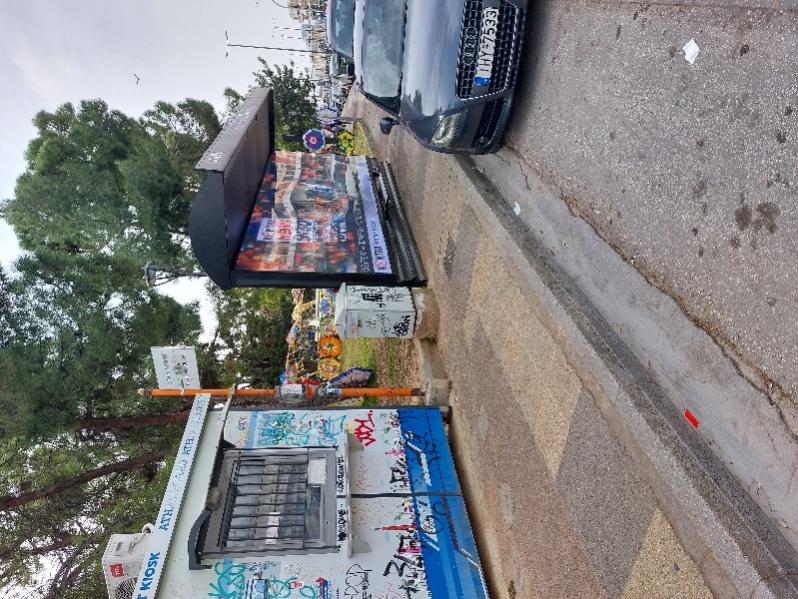 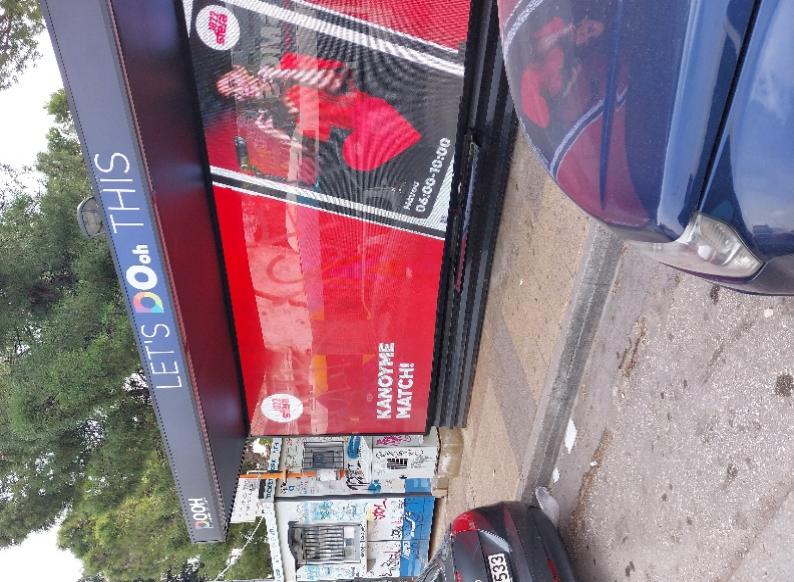 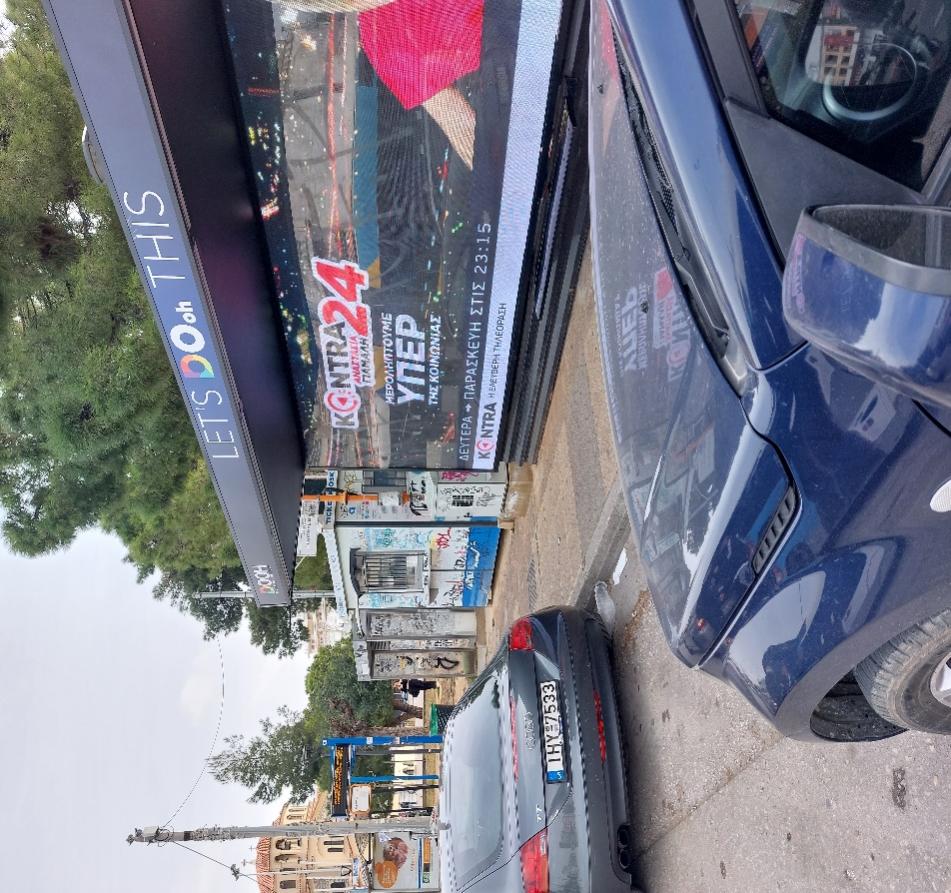 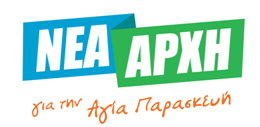 ΠΡΟΣΚΟΙΝΔήμαρχο Αγίας ΠαρασκευήςΔ/νση Τεχνικών Υπηρεσιών Δήμου Αγίας ΠαρασκευήςΔ/νση Οικονομικών Υπηρεσιών Δήμου Αγίας Παρασκευής        Γενικό Γραμματέα    Δήμου Αγίας Παρασκευής                                Γεώργιος Οικονόμου      Δημοτικός ΣύμβουλοςΕπικεφαλής Δημοτικής Παράταξης Νέα Αρχή για την Αγία Παρασκευή